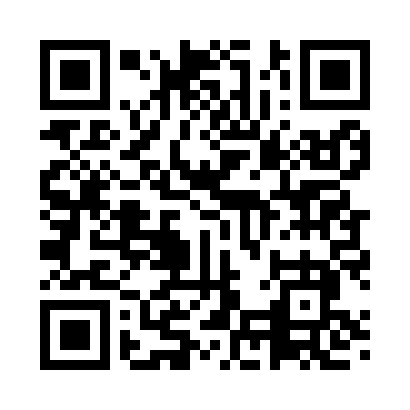 Prayer times for Lockridge, Iowa, USAMon 1 Jul 2024 - Wed 31 Jul 2024High Latitude Method: Angle Based RulePrayer Calculation Method: Islamic Society of North AmericaAsar Calculation Method: ShafiPrayer times provided by https://www.salahtimes.comDateDayFajrSunriseDhuhrAsrMaghribIsha1Mon3:595:391:115:128:4310:232Tue4:005:401:115:128:4310:223Wed4:015:401:115:128:4310:224Thu4:015:411:125:128:4210:215Fri4:025:411:125:128:4210:216Sat4:035:421:125:128:4210:207Sun4:045:431:125:128:4110:208Mon4:055:431:125:128:4110:199Tue4:065:441:125:128:4110:1810Wed4:075:451:135:128:4010:1711Thu4:085:451:135:128:4010:1712Fri4:095:461:135:128:3910:1613Sat4:105:471:135:128:3910:1514Sun4:115:481:135:128:3810:1415Mon4:125:481:135:128:3710:1316Tue4:145:491:135:128:3710:1217Wed4:155:501:135:128:3610:1118Thu4:165:511:135:128:3510:1019Fri4:175:521:135:128:3510:0920Sat4:185:531:135:118:3410:0821Sun4:205:531:135:118:3310:0722Mon4:215:541:145:118:3210:0523Tue4:225:551:145:118:3110:0424Wed4:245:561:145:118:3110:0325Thu4:255:571:145:108:3010:0126Fri4:265:581:145:108:2910:0027Sat4:285:591:145:108:289:5928Sun4:296:001:145:108:279:5729Mon4:306:011:135:098:269:5630Tue4:326:021:135:098:259:5531Wed4:336:031:135:098:249:53